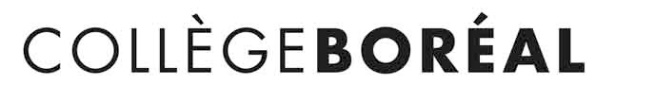 Formulaire de rétroaction
Service à la clientèle en matière d’accessibilitéNous nous efforçons d’améliorer l’accessibilité du Collège Boréal à notre clientèle handicapée. À ce titre, nous serions heureux d’obtenir  vos commentaires, questions et suggestions concernant la disponibilité de nos biens et services dédiés aux personnes handicapées.  Veuillez composer le 705-560-6673, poste 2735 ou envoyer un courriel à accessibilite@collegeboreal.ca pour faire parvenir vos commentaires ou demander une copie de notre politique en matière d’accessibilité.  Avons-nous répondu à vos besoins en termes de services à la clientèle? Oui	 NonSinon, veuillez expliquer.Avez-vous trouvé accessibles nos services à la clientèle? Oui	 Un peu	 Non Si vous avez répondu « un peu » ou « non », veuillez préciser.Avez-vous eu des difficultés à avoir accès à nos biens et services? Oui	 Un peu	 Non Si vous avez répondu « un peu » ou « non », veuillez préciser.CommentairesCoordonnées (facultatives). Les formulaires de rétroaction seront traités de façon confidentielle et examinés afin d’identifier des pistes de solutions visant à améliorer nos services à la clientèle.Nom :      Numéro de téléphone      	Numéro de cellulaire      Courriel :      Nous  nous engageons à communiquer avec vous dans les 48 heures suivant la réception de ce formulaire.Merci.